Termin realizacji: 25 – 31maja 2020  Kl. VITemat: Czy ziarno wyda plon? Przypowieść o siewcy. Zapisz w zeszycie skojarzenia ze słowami SIAĆ ZIARNO.Przeczytaj fragment Ewangelii według Świętego Mateusza – strona 251( podręcznik).Wykonaj zadania znajdujące się w podręczniku na stronie 251.Zapoznaj się z nową wiadomością - strona 251( podręcznik).Przepisz definicję przypowieści do zeszytu. Wydrukuj obrazek i wklej do zeszytu. W miejsca liter odpowiednie teksty. 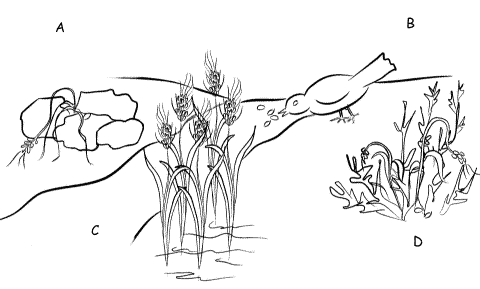 Przeczytaj drugą część przypowieści i uzupełnij tabelkę.„Takie jest znaczenie przypowieści: Ziarnem jest słowo Boże. 12 Tymi na drodze są ci, którzy słuchają słowa; potem przychodzi diabeł i zabiera słowo z ich serca, żeby nie uwierzyli i nie byli zbawieni. 13 Na skałę pada u tych, którzy, gdy usłyszą, z radością przyjmują słowo, lecz nie mają korzenia: wierzą do czasu, a w chwili pokusy odstępują. 14 To, co padło między ciernie, oznacza tych, którzy słuchają słowa, lecz potem odchodzą i przez troski, bogactwa i przyjemności życia bywają zagłuszeni i nie wydają owocu. 15 W końcu ziarno w żyznej ziemi oznacza tych, którzy wysłuchawszy słowa sercem szlachetnym i dobrym, zatrzymują je i wydają owoc przez swą wytrwałość.Pod tabelką zapisz w zeszycie:SIEWCA = NAUCZYCIEL, BÓGZIARNO = SŁOWO BOGA, NAUKAGLEBA = SŁUCHACZ NAUK BOŻYCHZnajdź jedno dzieło malarskie nawiązujące do przypowieści o siewcy. Wydrukuj i wklej do zeszytu.Opisz dzieło sztuki. Pamiętaj, że opis powinien się składać z 3 części (wstęp, rozwinięcie, zakończenie). Notatki z tej lekcji przesyłają do mnie wszyscy uczniowie kl. 6Przypominam mój adres mailowy: olga23b@gmail.comJedno padło na drogę i zostało podeptane, a ptaki powietrzne wydziobany je.Inne padło na skałę i gdy wzeszło, uschło, bo nie miało wilgoci.  Inne znowu padło między ciernie, a ciernie razem z nim wyrosły i zagłuszyły inne.Inne w końcu padło na ziemię żyzną i gdy wzrosło, wydało plon stokrotny Tymi na ………..…… są ci, którzy słuchają słowa; potem przychodzi diabeł i zabiera słowo z ich …………………..., żeby nie uwierzyli i nie byli ……………… . (wers 12)Na …………....pada u tych, którzy, gdy usłyszą, z radością przyjmują słowo, lecz nie mają korzenia: ………..…… …………..czasu, a w chwili pokusy odstępują. (wers 13)To, co padło między ciernie, oznacza tych, którzy …………………..…, lecz potem odchodzą i przez troski, bogactwa i przyjemności życia bywają zagłuszeni i …………………………... (wers 14)W końcu ziarno w …………………..….. oznacza tych, którzy wysłuchawszy słowa ………..……… szlachetnym i dobrym, zatrzymują je i wydają owoc przez swą ……………………..  (wers 15)